The Chi-Square Test An important question to answer in any genetic experiment is how can we decide if our data fits any of the Mendelian ratios we have discussed. A statistical test that can test out ratios is the Chi-Square or Goodness of Fit test. Chi-Square Formula 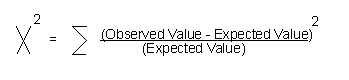 Degrees of freedom (df) = n-1 where n is the number of classes Let's test the following data to determine if it fits a 9:3:3:1 ratio. Calculate the Chi-Square Value for the data above.  Calculate the degrees of freedom. A Chi-Square Table: Enter the Chi-Square table at df = 3 and we see the probability of our chi-square value is greater than 0.90. By statistical convention, we use the 0.05 probability level as our critical value. If the calculated chi-square value is less than the 0 .05 value, we accept the hypothesis. If the value is greater than the value, we reject the hypothesis. Therefore, because the calculated chi-square value is greater than the we accept the hypothesis that the data fits a 9:3:3:1 ratio.Observed Values Expected Values 315 Round, Yellow Seed (9/16)(556) = 312.75 Round, Yellow Seed 108 Round, Green Seed (3/16)(556) = 104.25 Round, Green Seed 101 Wrinkled, Yellow Seed (3/16)(556) = 104.25 Wrinkled, Yellow 32 Wrinkled, Green (1/16)(556) = 34.75 Wrinkled, Green 556 Total Seeds 556.00 Total Seeds ProbabilityProbabilityProbabilityProbabilityProbabilityDegrees of
Freedom0.90.50.10.050.0110.020.462.713.846.6420.211.394.615.999.2130.582.376.257.8211.3541.063.367.789.4913.2851.614.359.2411.0715.09Answers: The Chi-Square Test An important question to answer in any genetic experiment is how can we decide if our data fits any of the Mendelian ratios we have discussed. A statistical test that can test out ratios is the Chi-Square or Goodness of Fit test. Chi-Square Formula Degrees of freedom (df) = n-1 where n is the number of classes Let's test the following data to determine if it fits a 9:3:3:1 ratio. 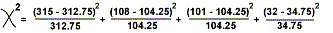 Number of classes (n) = 4 df = n-1 + 4-1 = 3 Chi-square value = 0.47 Enter the Chi-Square table at df = 3 and we see the probability of our chi-square value is greater than 0.90. By statistical convention, we use the 0.05 probability level as our critical value. If the calculated chi-square value is less than the 0 .05 value, we accept the hypothesis. If the value is greater than the value, we reject the hypothesis. Threrefore, because the calculated chi-square value is greater than the we accept the hypothesis that the data fits a 9:3:3:1 ratio. A Chi-Square TableCopyright © 2000. Phillip McClean 